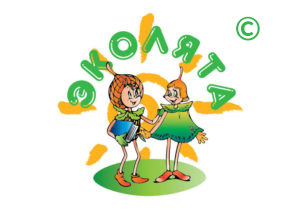 Гимн«Эколят – молодых защитников природы»»Автор: Зотова Татьяна ВладимировнаКуплет:
Ярко светит солнце в чистом небе,
Весело в горах журчат ручьи,
На опушке леса возле ели,
Трели звонко тянут соловьи.Красотой Природа нас пленяет,
Силы, вдохновение дает,
Чудесами сильно удивляет,
Но лишь тех, ее кто бережет!Припев:
Мы Эколята – природы защитники,
Животных, растений большие друзья,
Богатства земли молодые наследники,
На страже природы стоим ты и я!Мы Эколята – природы защитники,
Животных, растений большие друзья,
Оберегаем и любим природу,
Чтобы жизнь сохранить на планете Земля.Куплет:
Оглянись вокруг и ты увидишь,
Каждый день наполнен волшебством,
Радуга, туман и белый иней,
Или дождик за твоим окном.Бесценный дар надежно охраняем,
Природы тишину, ее покой,
Если искренне природу любим,
Значит, любим Родину с тобой.Припев:
Мы Эколята – природы защитники,
Животных, растений большие друзья,
Богатства земли молодые наследники,
На страже природы стоим ты и я!Мы Эколята – природы защитники,
Животных, растений большие друзья,
Оберегаем и любим природу,
Чтобы жизнь сохранить на планете Земля.